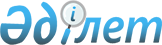 О внесении изменений в решение Экибастузского городского маслихата от 23 декабря 2021 года № 84/13 "Об Экибастузском городском бюджете на 2022 - 2024 годы"Решение Экибастузского городского маслихата Павлодарской области от 17 февраля 2022 года № 100/16
      Экибастузский городской маслихат РЕШИЛ:
      1. Внести в решение Экибастузского городского маслихата "Об Экибастузском городском бюджете на 2022-2024 годы" от 23 декабря 2021 года № 84/13 (зарегистрировано в Реестре государственной регистрации нормативных правовых актов под № 26052) следующие изменения:
      1) пункт 1 указанного решения изложить в новой редакции:
       "1. Утвердить Экибастузский городской бюджет на 2022-2024 годы согласно приложениям 1, 2, 3 соответственно, в том числе на 2022 год в следующих объемах: 
      1) доходы - 32 342 885 тысяч тенге,
      в том числе:
      налоговые поступления - 21 788 918 тысяч тенге;
      неналоговые поступления - 505 115 тысяч тенге;
      поступления от продажи основного капитала - 155 000 тысяч тенге;
      поступления трансфертов - 9 893 852 тысячи тенге;
      2) затраты - 35 224 458 тысяч тенге;
      3) чистое бюджетное кредитование - - 148 943 тысячи тенге,
      в том числе:
      бюджетные кредиты - 144 995 тысяч тенге;
      погашение бюджетных кредитов - 293 938 тысяч тенге;
      4) сальдо по операциям с финансовыми активами – 66 121 тысяча тенге, в том числе:
      приобретение финансовых активов - 66 121 тысяча тенге;
      поступления от продажи финансовых активов государства - равно нулю;
      5) дефицит (профицит) бюджета - -2 798 751 тысяча тенге;
      6) финансирование дефицита (использование профицита) бюджета - 2 798 751 тысяча тенге.";
      2) приложение 1 к указанному решению изложить в новой редакции согласно приложению к настоящему решению.
      2. Контроль за исполнением настоящего решения возложить на постоянную комиссию Экибастузского городского маслихата по вопросам экономики, бюджета и предпринимательства.
      3. Настоящее решение вводится в действие с 1 января 2022 года.  Экибастузский городской бюджет на 2022 год
					© 2012. РГП на ПХВ «Институт законодательства и правовой информации Республики Казахстан» Министерства юстиции Республики Казахстан
				
      Секретарь Экибастузского городского маслихата 

Б. Куспеков
Приложение
к решению Экибастузского
городского маслихата
от "17" февраля 2022 года
№ 100/16Приложение 1
к решению Экибастузского
городского маслихата
от "23" декабря 2021 года
№ 84/13
Категория
Категория
Категория
Категория
Сумма
(тысяч тенге)
Класс
Класс
Наименование
Наименование
Подкласс
Подкласс
Подкласс
1
2
3
4
5
1. Доходы
32 342 885
1
Налоговые поступления
21 788 918
01
Подоходный налог
7 688 529
1
Корпоративный подоходный налог
2 996 400
2
Индивидуальный подоходный налог
4 692 129
03
Социальный налог
3 531 012
1
Социальный налог
3 531 012
04
Налоги на собственность
9 059 571
1
Налоги на имущество
7 486 511
3
Земельный налог
983 481
4
Налог на транспортные средства
589 579
05
Внутренние налоги на товары, работы и услуги
1 463 296
2
Акцизы
20 077
3
Поступления за использование природных и других ресурсов
1 335 169
4
Сборы за ведение предпринимательской и профессиональной деятельности
108 050
08
Обязательные платежи, взимаемые за совершение юридически значимых действий и (или) выдачу документов уполномоченными на то государственными органами или должностными лицами
46 510
1
Государственная пошлина
46 510
2
Неналоговые поступления
505 115
01
Доходы от государственной собственности
51 095
1
Поступления части чистого дохода государственных предприятий
50
4
Доходы на доли участия в юридических лицах, находящиеся в государственной собственности
100
5
Доходы от аренды имущества, находящегося в государственной собственности
37 200
7
Вознаграждения по кредитам, выданным из государственного бюджета
11 627
9
Прочие доходы от государственной собственности
2 118
1
2
3
4
5
06
Прочие неналоговые поступления
454 020
1
Прочие неналоговые поступления
454 020
3
Поступления от продажи основного капитала
155 000
01
Продажа государственного имущества, закрепленного за государственными учреждениями
125 000
1
Продажа государственного имущества, закрепленного за государственными учреждениями
125 000
03
Продажа земли и нематериальных активов
30 000
1
Продажа земли 
25 000
2
Продажа нематериальных активов
5 000
4
Поступления трансфертов
9 893 852
01
Трансферты из нижестоящих органов государственного управления
3
3
Трансферты из бюджетов городов районного значения, сел, поселков, сельских округов
3
02
Трансферты из вышестоящих органов государственного управления
9 893 849
2
Трансферты из областного бюджета
9 893 849
Функциональная группа 
Функциональная группа 
Функциональная группа 
Функциональная группа 
Функциональная группа 
Сумма
(тысяч тенге)
Функциональная подгруппа 
Функциональная подгруппа 
Функциональная подгруппа 
Функциональная подгруппа 
Сумма
(тысяч тенге)
Администратор бюджетных программ 
Администратор бюджетных программ 
Администратор бюджетных программ 
Сумма
(тысяч тенге)
Программа 
Программа 
Сумма
(тысяч тенге)
Наименование
1
2
3
4
5
6
2. Затраты 
35 224 458
01
Государственные услуги общего характера
733 526
1
Представительные, исполнительные и другие органы, выполняющие общие функции государственного управления
359 961
112
Аппарат маслихата района (города областного значения)
59 379
001
Услуги по обеспечению деятельности маслихата района (города областного значения)
59 379
122
Аппарат акима района (города областного значения)
300 582
001
Услуги по обеспечению деятельности акима района (города областного значения)
269 179
003
Капитальные расходы государственного органа
13 498
113
Целевые текущие трансферты нижестоящим бюджетам
17 905
2
Финансовая деятельность
9 688
459
Отдел экономики и финансов района (города областного значения)
9 688
003
Проведение оценки имущества в целях налогообложения
7 259
010
Приватизация, управление коммунальным имуществом, постприватизационная деятельность и регулирование споров, связанных с этим
2 429
9
Прочие государственные услуги общего характера
363 877
458
Отдел жилищно-коммунального хозяйства, пассажирского транспорта и автомобильных дорог района (города областного значения)
140 862
001
Услуги по реализации государственной политики на местном уровне в области жилищно-коммунального хозяйства, пассажирского транспорта и автомобильных дорог
140 862
459
Отдел экономики и финансов района (города областного значения)
223 015
001
Услуги по реализации государственной политики в области формирования и развития экономической политики, государственного планирования, исполнения бюджета и управления коммунальной собственностью района (города областного значения)
223 015
02
Оборона
107 787
1
Военные нужды
90 704
122
Аппарат акима района (города областного значения)
90 704
005
Мероприятия в рамках исполнения всеобщей воинской обязанности
90 704
1
2
3
4
5
6
2
Организация работы по чрезвычайным ситуациям
17 083
122
Аппарат акима района (города областного значения)
17 083
007
Мероприятия по профилактике и тушению степных пожаров районного (городского) масштаба, а также пожаров в населенных пунктах, в которых не созданы органы государственной противопожарной службы
17 083
03
Общественный порядок, безопасность, правовая, судебная, уголовно-исполнительная деятельность
164 446
9
Прочие услуги в области общественного порядка и безопасности
164 446
458
Отдел жилищно-коммунального хозяйства, пассажирского транспорта и автомобильных дорог района (города областного значения)
124 634
021
Обеспечение безопасности дорожного движения в населенных пунктах
124 634
499
Отдел регистрации актов гражданского состояния района (города областного значения)я)
39 812
001
Услуги по реализации государственной политики на местном уровне в области регистрации актов гражданского состояния
39 812
06
Социальная помощь и социальное обеспечение
3 116 191
1
Социальное обеспечение
631 718
451
Отдел занятости и социальных программ района (города областного значения)
631 718
005
Государственная адресная социальная помощь
631 718
2
Социальная помощь
1 937 728
451
Отдел занятости и социальных программ района (города областного значения)
1 724 008
002
Программа занятости
757 925
004
Оказание социальной помощи на приобретение топлива специалистам здравоохранения, образования, социального обеспечения, культуры, спорта и ветеринарии в сельской местности в соответствии с законодательством Республики Казахстан
7 382
006
Оказание жилищной помощи
17 712
007
Социальная помощь отдельным категориям нуждающихся граждан по решениям местных представительных органов
294 733
010
Материальное обеспечение детей-инвалидов, воспитывающихся и обучающихся на дому
7 842
013
Социальная адаптация лиц, не имеющих определенного местожительства
75 370
014
Оказание социальной помощи нуждающимся гражданам на дому
241 514
017
Обеспечение нуждающихся инвалидов протезно-ортопедическими, сурдотехническими и тифлотехническими средствами, специальными средствами передвижения, обязательными гигиеническими средствами, а также предоставление услуг санаторно-курортного лечения, специалиста жестового языка, индивидуальных помощников в соответствии с индивидуальной программой реабилитации инвалида
249 315
1
2
3
4
5
6
023
Обеспечение деятельности центров занятости населения
72 215
458
Отдел жилищно-коммунального хозяйства, пассажирского транспорта и автомобильных дорог района (города областного значения)
213 720
068
Социальная поддержка отдельных категорий граждан в виде льготного, бесплатного проезда на городском общественном транспорте (кроме такси) по решению местных представительных органов
213 720
9
Прочие услуги в области социальной помощи и социального обеспечения
546 745
451
Отдел занятости и социальных программ района (города областного значения)
546 745
001
Услуги по реализации государственной политики на местном уровне в области обеспечения занятости и реализации социальных программ для населения
111 408
011
Оплата услуг по зачислению, выплате и доставке пособий и других социальных выплат
9 565
050
Обеспечение прав и улучшение качества жизни инвалидов в Республике Казахстан
253 182
054
Размещение государственного социального заказа в неправительственных организациях
162 590
094
Предоставление жилищных сертификатов как социальная помощь
10 000
07
Жилищно-коммунальное хозяйство
8 302 078
1
Жилищное хозяйство
2 215 176
458
Отдел жилищно-коммунального хозяйства, пассажирского транспорта и автомобильных дорог района (города областного значения)
29 000
003
Организация сохранения государственного жилищного фонда
29 000
467
Отдел строительства района (города областного значения)
2 115 385
003
Проектирование и (или) строительство, реконструкция жилья коммунального жилищного фонда
1 910 585
004
Проектирование, развитие и (или) обустройство инженерно-коммуникационной инфраструктуры
204 800
479
Отдел жилищной инспекции района (города областного значения)
70 791
001
Услуги по реализации государственной политики на местном уровне в области жилищного фонда
70 791
2
Коммунальное хозяйство
4 992 133
1
2
3
4
5
6
458
Отдел жилищно-коммунального хозяйства, пассажирского транспорта и автомобильных дорог района (города областного значения)
288 876
026
Организация эксплуатации тепловых сетей, находящихся в коммунальной собственности районов (городов областного значения)
288 876
467
Отдел строительства района (города областного значения)
4 703 257
006
Развитие системы водоснабжения и водоотведения
3 748 248
007
Развитие благоустройства городов и населенных пунктов
318 866
058
Развитие системы водоснабжения и водоотведения в сельских населенных пунктах
636 143
3
Благоустройство населенных пунктов
1 094 769
458
Отдел жилищно-коммунального хозяйства, пассажирского транспорта и автомобильных дорог района (города областного значения)
1 094 769
015
Освещение улиц в населенных пунктах
201 622
016
Обеспечение санитарии населенных пунктов
105 742
017
Содержание мест захоронений и захоронение безродных
7 581
018
Благоустройство и озеленение населенных пунктов
779 824
08
Культура, спорт, туризм и информационное пространство
1 095 593
1
Деятельность в области культуры
431 774
457
Отдел культуры, развития языков, физической культуры и спорта района (города областного значения)
431 774
003
Поддержка культурно-досуговой работы
431 774
2
Спорт
68 671
457
Отдел культуры, развития языков, физической культуры и спорта района (города областного значения)
36 467
008
Развитие массового спорта и национальных видов спорта
10 557
009
Проведение спортивных соревнований на районном (города областного значения) уровне
20 146
010
Подготовка и участие членов сборных команд района (города областного значения) по различным видам спорта на областных спортивных соревнованиях
5 764
467
Отдел строительства района (города областного значения)
32 204
008
Развитие объектов спорта
32 204
3
Информационное пространство
232 158
456
Отдел внутренней политики района (города областного значения)
77 746
002
Услуги по проведению государственной информационной политики
77 746
1
2
3
4
5
6
457
Отдел культуры, развития языков, физической культуры и спорта района (города областного значения)
154 412
006
Функционирование районных (городских) библиотек
149 412
007
Развитие государственного языка и других языков народа Казахстана
5 000
9
Прочие услуги по организации культуры, спорта, 
туризма и информационного пространства
362 990
456
Отдел внутренней политики района (города областного значения)
89 327
001
Услуги по реализации государственной политики на местном уровне в области информации, укрепления государственности и формирования социального оптимизма граждан
38 239
003
Реализация мероприятий в сфере молодежной политики
51 088
457
Отдел культуры, развития языков, физической культуры и спорта района (города областного значения)
273 663
001
Услуги по реализации государственной политики на местном уровне в области культуры, развития языков, физической культуры и спорта 
81 184
014
Капитальные расходы государственного органа
31 700
032
Капитальные расходы подведомственных государственных учреждений и организаций
151 537
113
Целевые текущие трансферты нижестоящим бюджетам
9 242
10
Сельское, водное, лесное, рыбное хозяйство, особо охраняемые природные территории, охрана окружающей среды и животного мира, земельные отношения
109 135
1
Сельское хозяйство
36 571
462
Отдел сельского хозяйства района (города областного значения)
36 571
001
Услуги по реализации государственной политики на местном уровне в сфере сельского хозяйства
36 571
6
Земельные отношения
64 437
463
Отдел земельных отношений района (города областного значения)
64 437
001
Услуги по реализации государственной политики в области регулирования земельных отношений на территории района (города областного значения)
64 437
9
Прочие услуги в области сельского, водного, лесного, рыбного хозяйства, охраны окружающей среды и земельных отношений
8 127
459
Отдел экономики и финансов района (города областного значения)
8 127
1
2
3
4
5
6
099
Реализация мер по оказанию социальной поддержки специалистов
8 127
11
Промышленность, архитектурная, градостроительная и строительная деятельность
324 072
2
Архитектурная, градостроительная и строительная деятельность
324 072
467
Отдел строительства района (города областного значения)
61 091
001
Услуги по реализации государственной политики на местном уровне в области строительства
61 091
468
Отдел архитектуры и градостроительства района (города областного значения)
262 981
001
Услуги по реализации государственной политики в области архитектуры и градостроительства на местном уровне
35 911
003
Разработка схем градостроительного развития территории района и генеральных планов населенных пунктов
227 070
12
Транспорт и коммуникации
1 653 852
1
Автомобильный транспорт
1 653 852
458
Отдел жилищно-коммунального хозяйства, пассажирского транспорта и автомобильных дорог района (города областного значения)
1 653 852
023
Обеспечение функционирования автомобильных дорог
1 252 452
045
Капитальный и средний ремонт автомобильных дорог районного значения и улиц населенных пунктов
401 400
13
Прочие
3 506 332
3
Поддержка предпринимательской деятельности и защита конкуренции
3 057 351
467
Отдел строительства района (города областного значения)
3 016 376
026
Развитие индустриальной инфраструктуры в рамках Единой программы поддержки и развития бизнеса "Дорожная карта бизнеса 2025"
3 016 376
469
Отдел предпринимательства района (города областного значения)
40 975
001
Услуги по реализации государственной политики на местном уровне в области развития предпринимательства
40 975
9
Прочие
448 981
459
Отдел экономики и финансов района (города областного значения)
448 981
012
Резерв местного исполнительного органа района (города областного значения)
448 981
14
Обслуживание долга
610 528
1
Обслуживание долга
610 528
1
2
3
4
5
6
459
Отдел экономики и финансов района (города областного значения)
610 528
021
Обслуживание долга местных исполнительных органов по выплате вознаграждений и иных платежей по займам из областного бюджета
610 528
15
Трансферты
15 500 918
1
Трансферты
15 500 918
459
Отдел экономики и финансов района (города областного значения)
15 500 918
006
Возврат неиспользованных (недоиспользованных) целевых трансфертов
36 572
007
Бюджетные изъятия
2 563 286
024
Целевые текущие трансферты из нижестоящего бюджета на компенсацию потерь вышестоящего бюджета в связи с изменением законодательства
11 917 932
038
Субвенции
368 035
054
Возврат сумм неиспользованных (недоиспользованных) целевых трансфертов, выделенных из республиканского бюджета за счет целевого трансферта из Национального фонда Республики Казахстан
615 093
3. Чистое бюджетное кредитование
-148 943
Бюджетные кредиты
144 995
07
Жилищно-коммунальное хозяйство
99 050
1
Жилищное хозяйство
99 050
458
Отдел жилищно-коммунального хозяйства, пассажирского транспорта и автомобильных дорог района (города областного значения)
99 050
081
Кредитование на проведение капитального ремонта общего имущества объектов кондоминиумов
99 050
10
Сельское, водное, лесное, рыбное хозяйство, особо охраняемые природные территории, охрана окружающей среды и животного мира, земельные отношения
45 945
9
Прочие услуги в области сельского, водного, лесного, рыбного хозяйства, охраны окружающей среды и земельных отношений
45 945
459
Отдел экономики и финансов района (города областного значения)
45 945
018
Бюджетные кредиты для реализации мер социальной поддержки специалистов 
45 945
5
Погашение бюджетных кредитов
293 938
01
Погашение бюджетных кредитов
293 938
1
Погашение бюджетных кредитов, выданных из государственного бюджета
293 938
4. Сальдо по операциям с финансовыми активами
66 121
Приобретение финансовых активов
66 121
1
2
3
4
5
6
13
Прочие
66 121
9
Прочие
66 121
458
Отдел жилищно-коммунального хозяйства, пассажирского транспорта и автомобильных дорог района (города областного значения)
66 121
065
Формирование или увеличение уставного капитала юридических лиц
66 121
6
Поступления от продажи финансовых активов государства
0
5. Дефицит (профицит) бюджета
-2 798 751
6. Финансирование дефицита (использование профицита) бюджета
2 798 751
7
Поступления займов
144 995
01
Внутренние государственные займы
144 995
2
Договоры займа
144 995
16
Погашение займов
293 938
1
Погашение займов
293 938
459
Отдел экономики и финансов района (города областного значения)
293 938
005
Погашение долга местного исполнительного органа перед вышестоящим бюджетом
293 938
8
Используемые остатки бюджетных средств
2 947 694
01
Остатки бюджетных средств
2 947 694
1
Свободные остатки бюджетных средств
2 947 694